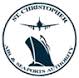 Robert L. Bradshaw International AirportSt. Kitts Meteorological ServicesSt. Christopher Air & Sea Port AuthorityP.O. Box 963BasseterreSt. KittsTel: 869 465 2749			         Tele- fax: 869 465 9122WHCA31 TAPA
TROPICAL STORM KAREN ALERT STATEMENT
ANTIGUA AND BARBUDA METEOROLOGICAL SERVICES
5 PM ECT SUN, SEP 22, 2019THIS IS FOR THE LEEWARD ISLANDSAT 500 PM AST (2100 UTC), THE CENTER OF TROPICAL STORM KAREN WAS LOCATED NEAR LATITUDE 12.9 NORTH, LONGITUDE 62.7 WEST OR APPROXIMATELY 296 MILES SOUTH OF THE LEEWARD ISLANDSKAREN IS MOVING TOWARD THE WEST-NORTHWEST NEAR 13 MPH (20 KM/H). A TURN TOWARD THE NORTHWEST IS FORECAST TO OCCUR LATE TONIGHT OR ON MONDAY, FOLLOWED BY A TURN TOWARD THE NORTH ON TUESDAY.ON THE FORECAST TRACK, THE CENTER OF KAREN WILL MOVE AWAY FROM THE WINDWARD ISLANDS THIS EVENING, AND THEN ACROSS THE EASTERN CARIBBEAN SEA TONIGHT AND MONDAY. ON TUESDAY, KAREN IS EXPECTED TO PASS NEAR OR OVER PUERTO RICO AND THE UNITED STATES AND BRITISH VIRGIN ISLANDS.MAXIMUM SUSTAINED WINDS ARE NEAR 40 MPH (65 KM/H) WITH HIGHER GUSTS. LITTLE CHANGE IN STRENGTH IS FORECAST DURING THE NEXT 48 HOURS.TROPICAL-STORM-FORCE WINDS EXTEND OUTWARD UP TO 105 MILES (165 KM) FROM THE CENTER.THE LATEST MINIMUM CENTRAL PRESSURE REPORTED BY RECONAISSANCE AIRCRAFT IS 1007MB OR 29.74 INCHES.BASED ON THE LATEST INFORMATION, KAREN IS EXPECTED TO PASS A RELATIVELY SAFE DISTANCE WEST OF THE LEEWARDS ISLANDS ON TUESDAY. AS A RESULT, NO TROPICAL STORM WATCHES OR WARNINGS ARE REQUIRED FOR THESE ISLANDS AT THIS TIME; HOWEVER, CLOUDINESS, SHOWERS, THUNDERSTORMS AND SOME GUSTY WINDS ARE POSSIBLE DURING ITS PASSAGE; AS A RESULT, RESIDENTS IN LOW LYING AND FLOOD PRONE AREAS SHOULD GUARD MAINLY AGAINST POTENTIAL LIFE THREATENING RAINFALL .ALL RESIDENTS OF THE LEEWARDS ARE ADVISED TO CLOSELY MONITOR THE PROGRESS OF KAREN AND BE PREPARED TO ACT SHOULD A SHIFT OF THE TRACK CLOSER TO THE ISLANDS MATERIALIZES.THE NEXT ADVISORY WILL BE AT 11PM ECTCLICK HERE FOR MORE INFORMATIONFORECASTER
BERNELL SIMON